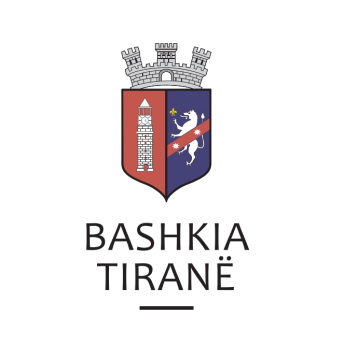      R  E  P U  B  L  I  K  A    E   S  H  Q  I  P  Ë  R  I  S  Ë  BASHKIA TIRANË
DREJTORIA E PËRGJITHSHME PËR MARRËDHËNIET ME PUBLIKUN DHE JASHTË
DREJTORIA E KOMUNIKIMIT ME QYTETARËTLënda: Kërkesë për shpallje nga Gjykata e Apelit Durrës për z. Arben Qendro.Pranë Bashkisë Tiranë ka ardhur kërkesa për shpallje nga Gjykata e Apelit Durrës me nr. 1093 akti, datë 14.01.2019, protokolluar në institucionin tonë me nr. 2543 prot., datë 17.01.2019.Ju sqarojmë se kjo gjykatë dërgon shpallje se është zhvilluar gjykimi i çështjes civile që i përket:Kërkues:            Prokuroria e Rrethit Gjyqësor Durrës, e përfaqësuar nga prokurori i                             apelit Moisi Duda.Kundër:             Personit nën hetim Glodian Sulaj, Erdi Çena, Qani Kacmoli,                             Konstandin Rista, Neritan Bablusha, Endrit Pllumbi, Andi Lara,                            Arben Qendro, Ilirjan Çelcima, Sokol Mehmeti, “Laura One” sh.p.k.,                             Xhuljano Sorra, Mirjan Driza.Objekti:             Caktimin e masës shtrënguese. Drejtoria e Komunikimit me Qytetarët ka bërë të mundur afishimin e shpalljes z. Arben Qendro, në tabelën e shpalljeve të Sektorit të Informimit dhe Shërbimeve për Qytetarët pranë Bashkisë Tiranë.     R  E  P U  B  L  I  K  A    E   S  H  Q  I  P  Ë  R  I  S  Ë  BASHKIA TIRANË
DREJTORIA E PËRGJITHSHME PËR MARRËDHËNIET ME PUBLIKUN DHE JASHTË
DREJTORIA E KOMUNIKIMIT ME QYTETARËTLënda: Kërkesë për shpallje nga Gjykata e Apelit Durrës për z. Çezar Tirana.Pranë Bashkisë Tiranë ka ardhur kërkesa për shpallje nga Gjykata e Apelit Durrës me nr. 839 sistemi, datë 14.01.2019, protokolluar në institucionin tonë me nr. 2608 prot., datë 17.01.2019.Ju sqarojmë se kjo gjykatë dërgon shpallje se është zhvilluar gjykimi i çështjes civile që i përket:Paditës:              Besnik Sula, Bujar Sula, Merjeme Sula, Florik SulaTë paditur:        Çezar Tirana, përfaqësohet nga Gëzim Tirana me prokurë dhe av.                             Thimio Kondi, Fatmira Stërmasi (Tirana), Silvana Kokalari (Tirana),                             Gjinovefa Mene (Tirana), Shoqëria “Peza” sh.p.k.Objekti:             Detyrimin e palës së paditur për njohjen bashkëpronarë të padisë.Drejtoria e Komunikimit me Qytetarët ka bërë të mundur afishimin e shpalljes z. Çezar Tirana, në tabelën e shpalljeve të Sektorit të Informimit dhe Shërbimeve për Qytetarët pranë Bashkisë Tiranë.     R  E  P U  B  L  I  K  A    E   S  H  Q  I  P  Ë  R  I  S  Ë  BASHKIA TIRANË
DREJTORIA E PËRGJITHSHME PËR MARRËDHËNIET ME PUBLIKUN DHE JASHTË
DREJTORIA E KOMUNIKIMIT ME QYTETARËTLënda: Kërkesë për shpallje nga Gjykata e Apelit Durrës për z. Endrit Pellumbi.Pranë Bashkisë Tiranë ka ardhur kërkesa për shpallje nga Gjykata e Apelit Durrës me nr. 1093 akti, datë 14.01.2019, protokolluar në institucionin tonë me nr. 2622 prot., datë 17.01.2019.Ju sqarojmë se kjo gjykatë dërgon shpallje se është zhvilluar gjykimi i çështjes civile që i përket:Kërkues:            Prokuroria e Rrethit Gjyqësor DurrësKundër:             Personit nën hetim Glodian Sulaj, Erdi Çena, Qani Kacmoli,                             Konstandin Rista, Neritan Bablusha, Endrit Pllumbi, Andi Lara,                            Arben Qendro, Ilirjan Çelcima, Sokol Mehmeti, “Laura One” sh.p.k.,                             Xhuljano Sorra, Mirjan Driza.Objekti:             Caktimin e masës shtrënguese. Drejtoria e Komunikimit me Qytetarët ka bërë të mundur afishimin e shpalljes z. Endrit Pellumbi, në tabelën e shpalljeve të Sektorit të Informimit dhe Shërbimeve për Qytetarët pranë Bashkisë Tiranë.     R  E  P U  B  L  I  K  A    E   S  H  Q  I  P  Ë  R  I  S  Ë  BASHKIA TIRANË
DREJTORIA E PËRGJITHSHME PËR MARRËDHËNIET ME PUBLIKUN DHE JASHTË
DREJTORIA E KOMUNIKIMIT ME QYTETARËTLënda: Kërkesë për shpallje nga Gjykata e Apelit Durrës për znj. Shqipe Kaleci.Pranë Bashkisë Tiranë ka ardhur kërkesa për shpallje nga Gjykata e Apelit Durrës me nr. 1121 sistemi, datë 15.01.2019, protokolluar në institucionin tonë me nr. 2542 prot., datë 17.01.2019.Ju sqarojmë se kjo gjykatë dërgon shpallje se është zhvilluar gjykimi i çështjes civile që i përket:Kërkues:            Përmbaruesi Gjyqësor Privat Halit CaniPalë të treta:      Edmond Kaleci, Majlinda Basha (Kaleci), Florita Koni, Sokol Kaleci,                             Arjana Kaleci, Shqipe Kaleci.Objekti:             Sqarimin dhe interpretimin e vendimit.Drejtoria e Komunikimit me Qytetarët ka bërë të mundur afishimin e shpalljes znj. Shqipe Kaleci, në tabelën e shpalljeve të Sektorit të Informimit dhe Shërbimeve për Qytetarët pranë Bashkisë Tiranë.     R  E  P U  B  L  I  K  A    E   S  H  Q  I  P  Ë  R  I  S  Ë
  BASHKIA TIRANË
DREJTORIA E PËRGJITHSHME PËR MARRËDHËNIET ME PUBLIKUN DHE JASHTË
DREJTORIA E KOMUNIKIMIT ME QYTETARËTLënda: Kërkesë për shpallje nga Gjykata e Rrethit Gjyqësor Elbasan për znj. Enika Bello.Pranë Bashkisë së Tiranës kanë ardhur kërkesat për shpallje nga Gjykata e Rrethit Gjyqësor Elbasan, me nr. 2554, datë 11.01.2019, protokolluar në Bashkinë Tiranë me nr. 2541 prot., datë 17.01.2019.Ju sqarojmë se kjo gjykatë dërgon për shpallje njoftimin për gjykimin të çështjes civile me palë:Paditës:                            Enika BelloI Paditur:                         Gentian BelloObjekti:                           Zgjidhje marteseDrejtoria e Komunikimit me Qytetarët ka bërë të mundur afishimin e shpalljes znj. Enika Bello, në tabelën e shpalljeve të Sektorit të Informimit dhe Shërbimeve për Qytetarët pranë Bashkisë Tiranë.     R  E  P U  B  L  I  K  A    E   S  H  Q  I  P  Ë  R  I  S  Ë
  BASHKIA TIRANË
DREJTORIA E PËRGJITHSHME PËR MARRËDHËNIET ME PUBLIKUN DHE JASHTË
DREJTORIA E KOMUNIKIMIT ME QYTETARËTLënda: Kërkesë për shpallje nga Gjykata e Rrethit Gjyqësor Lezhë për z. Pjeter Gjergj Prela.Pranë Bashkisë Tiranë ka ardhur kërkesa për shpallje nga Gjykata e Rrethit Gjyqësor Lezhë me nr. 680 akti, datë 14.01.2019, protokolluar në Bashkinë Tiranë me nr. 2577 prot., datë 17.01.2019.Ju sqarojmë se kjo gjykatë dërgon për shpallje njoftimin për gjykimin të çështje penale me palë:Kërkues:                         Prokuroria e Rrethit Gjyqësor LezhëI dëmtuar:                      Pjetër PrelaObjekti:                          Pushimin e procedimit penalData dhe ora e seancës:   30.01.2019, ora 12:15Drejtoria e Komunikimit me Qytetarët ka bërë të mundur afishimin e shpalljes për z. Pjeter Gjergj Prela, në tabelën e shpalljeve të Sektorit të Informimit dhe Shërbimeve për Qytetarët pranë Bashkisë Tiranë.     R  E  P U  B  L  I  K  A    E   S  H  Q  I  P  Ë  R  I  S  Ë
  BASHKIA TIRANË
DREJTORIA E PËRGJITHSHME PËR MARRËDHËNIET ME PUBLIKUN DHE JASHTË
DREJTORIA E KOMUNIKIMIT ME QYTETARËTLënda: Kërkesë për shpallje nga Gjykata e Rrethit Gjyqësor Tiranë, Dhoma Penale, për z. Hiqmet Kalaja.Pranë Bashkisë Tiranë ka ardhur kërkesa për shpallje nga Gjykata e Rrethit Gjyqësor Tiranë (Dhoma Penale), me nr. 249 regj. themeltar, datë 15.01.2019, protokolluar në Bashkinë Tiranë me nr. 2593 prot., datë 17.01.2019.Ju sqarojmë se kjo gjykatë dërgon shpallje se është zhvilluar gjykimi i çështjes penale që i përket:Kërkues:              Prokuroria e Rrethit Gjyqësor TiranëObjekti:               Pushimin e çështjes penale nr. 5405, të vitit 2018, të regjistruar për                               veprën penale “Fallsifikimi i dokumentave” të parashikuar nga Neni                               186, të Kodit Penal.Data dhe ora e seancës:   31.01.2019, 10:00Drejtoria e Komunikimit me Qytetarët ka bërë të mundur afishimin e shpalljes për z. Hiqmet Kalaja, në tabelën e shpalljeve të Sektorit të Informimit dhe Shërbimeve për Qytetarët pranë Bashkisë Tiranë.